  galatians – Part 3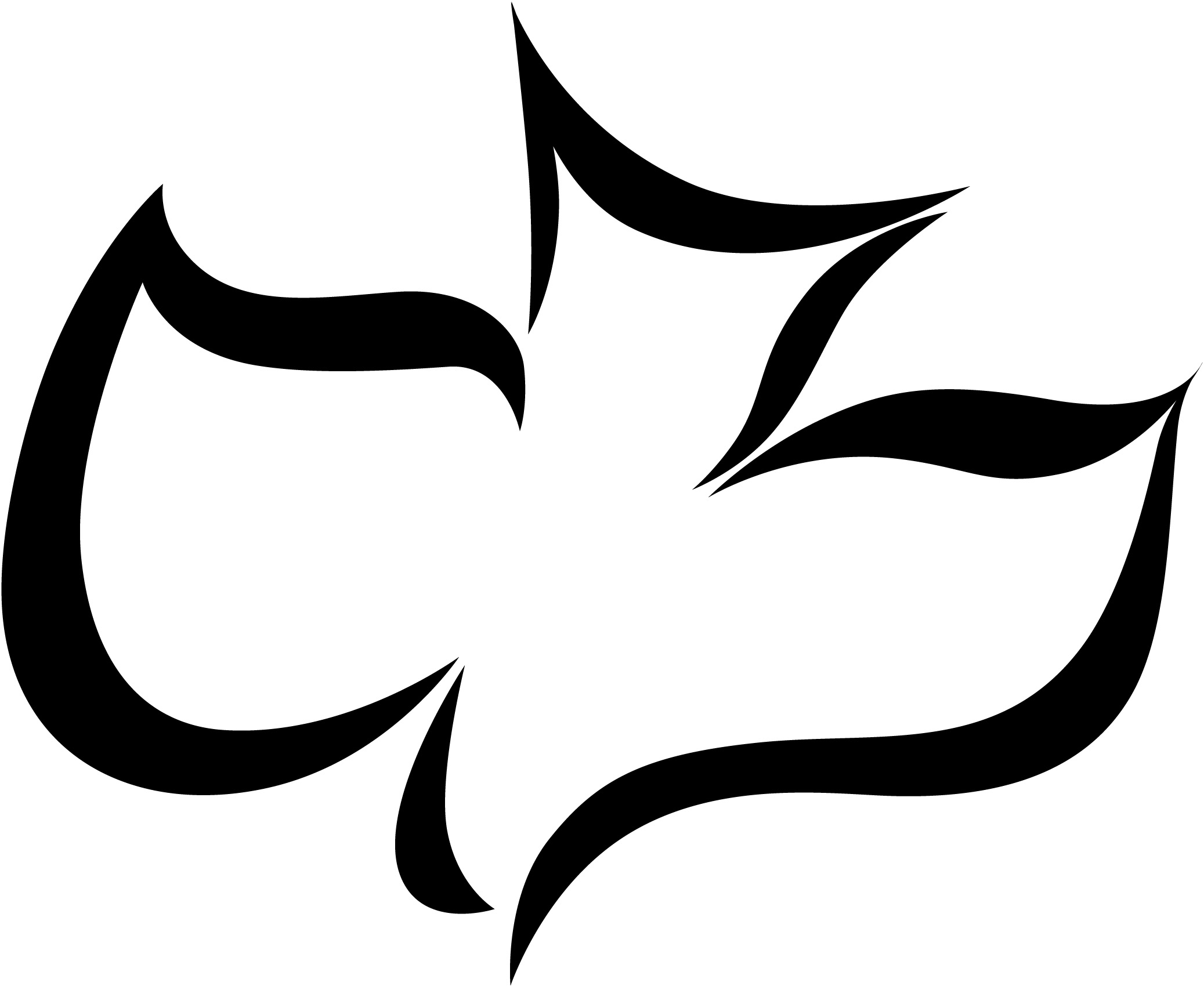 Grace is God’s “Fast Pass”April 17, 2016                                                     Pastor John Raymond1.   Watch out for the                                           .Galatians 3:1 (NLT), “Oh, foolish Galatians! Who has cast an evil spell on you? For the meaning of Jesus Christ’s death was made as clear to you as if you had seen a picture of his death on the cross.”Galatians 3:2 (NLT), “Let me ask you this one question: Did you receive the Holy Spirit by obeying the law of Moses? Of course not! You received the Spirit because you believed the message you heard about Christ.2.   Take advantage of your “                                            .”Galatians 3:3 (NLT), “How foolish can you be? After starting your new lives in the Spirit, why are you now trying to become perfect by your own human effort?”3.   Accept your                                 heritage.Galatians 3:6-7 (NLT), “6 In the same way, “Abraham believed God, and God counted him as righteous because of his faith.”  7 The real children of Abraham, then, are those who put their faith in God.”4.   The Law leads us to                             .Galatians 3:24 (NLT), “24 Let me put it another way. The law was our guardian until Christ came; it protected us until we could be made right with God through faith.”Galatians 3:25-26 (NLT), 25 And now that the way of faith has come, we no longer need the law as our guardian. 26 For you are all children of God through faith in Christ Jesus.”5. Grace gives you a                                            .Galatians 3:27 (NLT), “And all who have been united with Christ in baptism have put on Christ, like putting on new clothes.”Romans 6:4 (NLT), “For we died and were buried with Christ by baptism. And just as Christ was raised from the dead by the glorious power of the Father, now we also may live new lives.” Titus 2:11-12 (NIV), “For the grace of God has appeared that offers salvation to all people. It teaches us to say “No” to ungodliness and worldly passions, and to live self-controlled, upright and godly lives in this present age.”What’s my spiritual take-away? ____________________________________________________________________________________________________________________________________________________________________________________________________What’s my next action step? ______________________________________________________________________________________________________________________________________________________________________________________________________Quotes for Facebook or Twitter: ___________________________________________________________________________________________________________________________________________